中国林科院木材工业研究所2024年博士研究生申请考核制招生工作通知根据《中国林业科学研究院博士研究生招生申请考核制实施办法》（科教字[2020]80号文件）以及《中国林业科学研究院木材工业研究所2024年博士研究生招生申请考核制实施细则》，现将中国林业科学研究院木材工业研究所（简称：木工所）2024年招收博士研究生申请考核工作具体要求通知如下：一、招生专业及其他木工所2024年度招收木材科学与技术专业的博士研究生，具体招生专业研究方向、导师和招生人数详见中国林业科学研究院《2024年博士研究生招生专业目录》（链接：http://yjs.caf.ac.cn/info/1119/5490.htm）。学制、修业年限及课程学习、学费及待遇、住宿安排等信息请参见中国林业科学研究院《2024年博士研究生招生简章》（http://yjs.caf.ac.cn/info/1119/5492.htm）。二、时间安排（1）网上报名时间：2023年12月15日-2024年01月15日；（2）材料邮寄和审核时间：2024年1月-2024年2月；（3）综合考核时间：2024年3月-2024年4月。具体考核日期和考核安排由木工所后续通过木工所官网另行通知。三、报名条件和申请材料报名条件和申请材料具体要求详见《中国林业科学研究院木材工业研究所2024年博士研究生招生申请考核制实施细则》（http://criwi.caf.ac.cn/info/1100/6680.htm）。四、材料提交方式按照《中国林业科学研究院木材工业研究所2024年博士研究生招生申请考核制实施细则》要求提供申请材料，体检单可在综合考核前提交。1.电子材料：发送至招生工作邮箱zxm@caf.ac.cn，文档命名方式：姓名+就读学校或工作单位+意向导师姓名，邮件主题同文档名。2.纸质材料：在通知要求时间内邮寄或现场提交至木工所321办公室。地址：北京市海淀区东小府1号中国林科院木工所321室 张老师（收），邮政编码：100091，联系电话：（010）62889414。五、特别提示1.由于硕博连读选拔会占用博士申请考核研究生招生指标，中国林科院2024年硕博连读选拔工作将于2023年11月底完成公示，请申请人密切关注中国林科院网站上发布的硕博连读选拔公示信息，或及时通过研究生招生单位联系电话咨询具体情况，以便更准确地了解拟申请导师的博士研究生招生指标使用情况。2.关于申请资格的补充说明，考生以第一作者发表文章时，以下情况可认定为考生的论文：（1）被录用未见刊的论文。考生需要提供论文的收录证明原件、学术论文全文清样，清样首页需本人及通讯作者签字。（2）在我院招生简章中认定的CSCD、CSSCI、SCI、SSCI、EI收录的期刊（含相关扩展库）发表的与申请学科相关的学术论文。3.中国林业科学研究院实行院所两级管理，请考生及时关注中国林科院及木工所官网发布的报考相关信息，也可电话或邮件咨询。（1）在报名过程中的相关问题可与我院招生办公室联系咨询：我院招生单位代码：82201；单位名称：中国林业科学研究院；通讯地址：北京市海淀区香山路中国林科院研究生部110室招生办；邮政编码：100091联系人：许老师、张老师联系电话：010-62889030电子信箱：lkyyzb@163.com（2）关于报考导师以及在报名、考核、录取过程中的相关问题可直接与木工所招生老师电话、邮件或微信咨询，联系电话：010-62889414，电子信箱：zxm@caf.ac.cn，报名咨询微信二维码：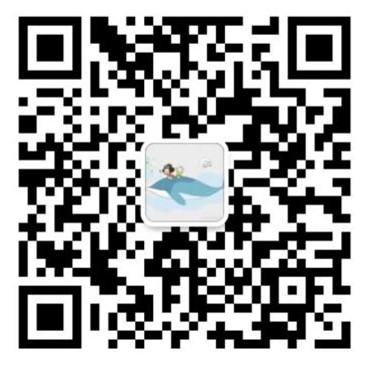 